Аналіз контрольної роботи. Множення чисел, які закінчуються нулямиМета: ознайомити учнів з прийомом письмового множення круглих чисел; почати роботу з ознайомлення учнів із задачами на спільну роботу; вдосконалювати обчислювальні навички, вміння розв’язувати задачі; розвивати мислення; виховувати інтерес до предмета.ХІД УРОКУІ. ОРГАНІЗАЦІЙНИЙ МОМЕНТII. КОНТРОЛЬ, КОРЕКЦІЯ І ЗАКРІПЛЕННЯ ЗНАНЬ (див. додатковий матеріал до уроку на с. 3)III. ВИВЧЕННЯ НОВОГО МАТЕРІАЛУ	1. Підготовча робота	Завдання 558 (усно)	Завдання 559 (усно)— Поясніть, як міркували при знаходженні добутків.	2. Пояснення вчителя— Розгляньте способи множення багатоцифрових чисел, що закінчуються нулями.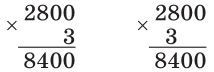 — Розгляньте перший спосіб. 0 помножити на 3 буде 0. Пишемо 0. 0 помножити на 3, буде 0. Пишемо 0. 8 помножити на 3, буде 24, 4 пишемо, 2 запам’ятовуємо. 2 помножити на 3, буде 6 і ще 2, буде 8. Пишемо 8.Два нулі, які були наприкінці першого множника, залишилися і в кінці добутку. Кажуть, що два нулі зносимо. Тому множники розміщують по-іншому.Другий множник записують так, щоб нулі залишились праворуч.	3. Первинне закріплення	Завдання 560 (1)— Розгляньте, як записується дія множення, якщо один з множників закінчується нулями.	Завдання 560 (2) («ланцюжком» з коментуванням біля дошки і в зошитах)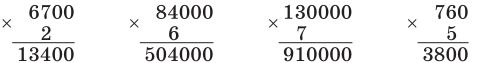 	4. Фізкультхвилинка		Тут трава росте висока,		Тут стежинонька вузька.		Вище руки, вище ноги —		Не проста у нас дорога.		А тепер ідемо боком —		Із підскоком, із підскоком.		Походили на носочках,		А тоді на п’ятах.		Випростали добре спини		І звели лопатки.ІV. РОЗВИТОК МАТЕМАТИЧНИХ ЗНАНЬ	1. Самостійна робота	Завдання 561 (з подальшою взаємоперевіркою в парах)а · 10 + 300, якщо а = 4, то 4 · 10 + 300 = 340а · 10 + 300, якщо а = 40, то 40 · 10 + 300 = 700а · 10 + 300, якщо а = 400, то 400 · 10 + 300 = 4300с · 10 + 300, якщо а = 210, то 210 · 10 + 300 = 2400	2. Робота над задачами	Завдання 564Учні вивчають задачу, «ланцюжком» відповідають на питання задачі усно.1) Маса 6 коней: 600 · 6 = 3600 кг = 3 т 6 ц (відповідь записати в тоннах і центнерах).Маса 2 корів: 480 · 2 = 960 кг = 9 ц 60 кгМаса 10 овець: 40 · 10 = 400 кг = 4 ц (відповідь записати в центнерах).2) 480 · 2 – 600 = 360 (кг) — маса 2 корів більше маси 1 коня.3) 480 : 30 = 16 (кіз) — за масою замінює 1 корова;30 · 5 + 40 · 4 = 310 (кг) — маса 5 кіз і 4 овець разом.	Завдання 563Учні ознайомлюються зі змістом задачі та аналізують її від питання до даних.— Що потрібно знати, щоб відповісти на питання задачі? (Потрібно дізнатися, скільки сторінок набирають на комп’ютері два оператори разом.)— Це задача на спільну роботу. Оператори працюватимуть спільно.— Запишемо вираз для розв’язання задачі.(20 + 24) · k, якщо k = 5, то (20 + 24) · 5 = 220 (сторінок).— Запишіть розв’язання задачі в зошиті. Зачитайте відповідь.— Як зміниться відповідь, якщо k = 10? Перевірте!(20 + 24) · 10 = 440; 440 – 220 = 220	Завдання 562Учні вивчають зміст задачі, розглядають малюнки, роблять висновок.	Відповідь: Роза тримає лілії, Маргарита — троянди, Лілія — маргаритки.V. ДОМАШНЄ ЗАВДАННЯЗавдання 565; 566 (с. 92).VI. ПІДСУМОК УРОКУ— Що нового дізналися сьогодні на уроці?— Що здалося складним?Додатковий матеріал до уроку	1. Усні обчислення	Гра «Ланцюжок»Ділене 1000, дільник 100, знайди частку; збільш у 10 разів; збільш на 10; у скільки разів отримане число більше, ніж 2? на скільки отримане число менше, ніж 100? знайди добуток отриманого числа і 2; знайди різницю отриманого добутку і 36; збільш у 2 рази; збільш на 92; збільш у 10 разів; знайди добуток даного числа і числа 9; знайди суму отриманого числа і 2000; зменш у 1000 разів; знайди частку отриманого числа і 5. Що вийшло?	Відповіді: 10; 100; 110; 55; 45; 90; 54; 108; 200; 2000; 18 000; 20 000; 20; 4.	2. Математичний диктант— Запишіть тільки відповіді.Збільш 86 у 100 разів.Знайди восьму частину числа 480.Невідоме число збільшили у 7 разів і отримали 420. Яке число невідоме?Яке число потрібно розділити на 1000, щоб отримати 342?Число 99 збільшити в 4 рази.Число 5763 зменшити на 6 десятків.3 хв 20 с — записати в секундах.Скільки метрів у 20 000 см?Скільки хвилин у 4 годинах?	Відповіді: 8600; 60; 60; 342 000; 396; 5703; 200 с; 200 м; 240 хв.	3. Аналіз контрольної роботиЗагальна характеристика виконання контрольної роботи.Аналіз типових помилок.